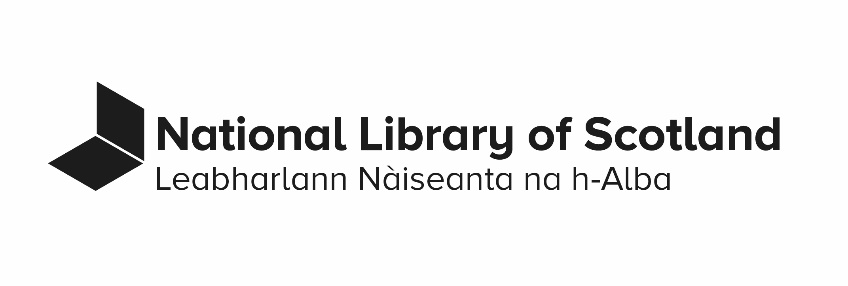 Fraud Response Policy and ProcedureLast revised November 2023Scope This policy and procedure applies to:All members of staff of the National Library of Scotland including employed staff, agency staff, work placements and volunteers.All Library Board members AimThe Library is committed to taking all practicable steps to prevent all types of fraud within the organisation (internal fraud) and to prevent the organisation being defrauded by external bodies (external fraud). For a definition of fraud and more information about fraud prevention, please see the Library's Fraud Prevention Policy and Procedure.This document outlines the Library's response to suspected fraud.The Library is more likely to deter fraudsters if we are fully aware of the risks, keep control systems under regular review, and respond effectively whenever fraud is suspected or discovered. PrinciplesSuspected fraud will be reported as soon as it is identified – to an individual's Director, to the Director of Engagement, or to our external auditors (Audit Scotland).Investigation into suspected fraud will be prompt and thorough.Any lessons to be learned will be brought to the attention of relevant managers.Disciplinary action will be considered not only against those found to have perpetrated fraud, but also against managers and others whose negligence is held to have facilitated fraud. Both categories of offence can be held to constitute gross misconduct, the penalty for which may include summary dismissal.ResponsibilitiesResponsibilities of all staffBe alert to possible fraud.Report suspected fraud to their Director, or directly to the Director of Engagement, immediately. Wherever appropriate, use the Fraud Reporting & Investigation Form - Appendix A. If staff feel unable to raise the matter with any member of Library staff, our external auditors (Audit Scotland) provide a point of contact independent of Library management. Any information it receives will be dealt with in confidence and acted on as necessary. Audit Scotland has access to the Board's Audit Committee Chair if they consider the matter is not being adequately dealt with. The email contact for Audit Scotland is correspondence@audit-scotland.gov.uk.Responsibilities of the Finance DepartmentProvide advice as required.When suspected fraud is reported, act promptly and effectively to:Safeguard funds possibly at risk.Address any immediately obvious gaps in financial controls.Initiate action to recover misappropriated funds, if there is a clear case for doing so in advance of a full investigation.Establish any financial implications for programme and running costs.Consider the case for recovery action.Responsibilities of the Security TeamWhen suspected fraud is reported, act promptly and effectively to:Protect accounting and other records including, in consultation with IS, those held electronically. Computers used may be required to be quarantined.Safeguard assets possibly at risk.Restrict access to offices and records of individuals involved.Pursue cases of simple theft.Responsibilities of Chief Operating Officer and DirectorsReport suspected fraud to the Director of Engagement promptly using the Fraud Reporting & Investigation Form (Appendix A).Assist in investigating suspected fraud.Responsibilities of the Director of EngagementWhen suspected fraud is reported, act promptly and effectively to.Notify the National Librarian, as Accountable Officer, of the report.Notify the Finance Department of the report. Make an initial assessment of the circumstances. Notify the Police/Crown Office, if appropriate.Minimise the risk of subsequent loss.Ensure appropriate recovery action is taken or, failing recovery, initiate action to write off any losses.Remedy any weaknesses in internal control procedures.Initiate disciplinary and/or legal procedures, where appropriate.Make recommendations for improvement for action by the appropriate line managers, the Sponsor Department and any other interests (especially if there are lessons to be learned for the Scottish Government as a whole), as appropriate.Provide reports to the Library Leadership Team and the Board's Audit Committee on the progress of cases and outcomes. When suspected internal fraud is reported, refer to the Library's Discipline Policy and Procedure for the additional response in relation to staff members involved.Review and sign off the Fraud Reporting & Investigation Form. Maintain a record of reported suspected frauds.Note: Police Scotland's website provides advice on different types of fraud and how you can report fraud to them. The Police are obliged to report formal approaches to the Procurator Fiscal.Responsibilities of the Chief Operating OfficerReport cases of fraud to the Board's Audit Committee.Ensure any losses due to fraud are disclosed appropriately in the notes to the annual accounts. Losses are subject to the guidance on Losses and Special Payments.  Responsibilities of the National Librarian, as Accountable OfficerReport cases of fraud to the Board as part of the National Librarian and Chief Executive's report.Report cases of fraud to the Scottish Government Sponsor Department.Related policies and proceduresDiscipline Policy and Procedure.Whistleblowing Policy.Fraud Prevention Policy and Procedure.CCTV Policy/CCTV Procedures.Information Security Policy.Acceptable Use of ICT Equipment Policy.Appendix ACONFIDENTIAL Fraud Reporting And Investigation Template Please record any suspected instances of fraud to your Director, or directly to the Director of Engagement. If you feel unable to report internally, you can report to our external auditors (Audit Scotland) who have direct access to the Board's Audit Committee Chair. Their email is correspondence@audit-scotland.gov.uk.This form can also be used for recording instances of Whistleblowing.Document informationDocument name: Fraud Response Policy & Procedure.Document status: Approved policy.Contact:  Board Support & Compliance Officer. Approval.Date of Whitley Approval: Not applicable. Date of Audit Committee Approval: November 2023.Equality Impact Assessment Completed: April 2015.Date of next review: November 2025.Business classification: Approved policies.Retention: 1 year after superseded (review for historical & business value).Document controlFraud report numberLeave blankReported by (this may be left blank)InputReported toInputDate of reportInputDetails of the suspected fraud (including any key dates and supporting evidence)InputInvestigationInput information belowKey personnel involved in reviewInputFindings InputCompleted byInputDate completedInputActions following investigationInput information belowDetails of any action taken to address any identified weaknessesInputCompleted byInputDate completedInputFinal review and sign off by Director of EngagementInput information belowDetails of any lessons learned and applicationInputDate of review and sign offInputDateActionAugust 2019Superseded November 2020SupersededNovember 2021SupersededNovember 2022SupersededNovember 2023Approved